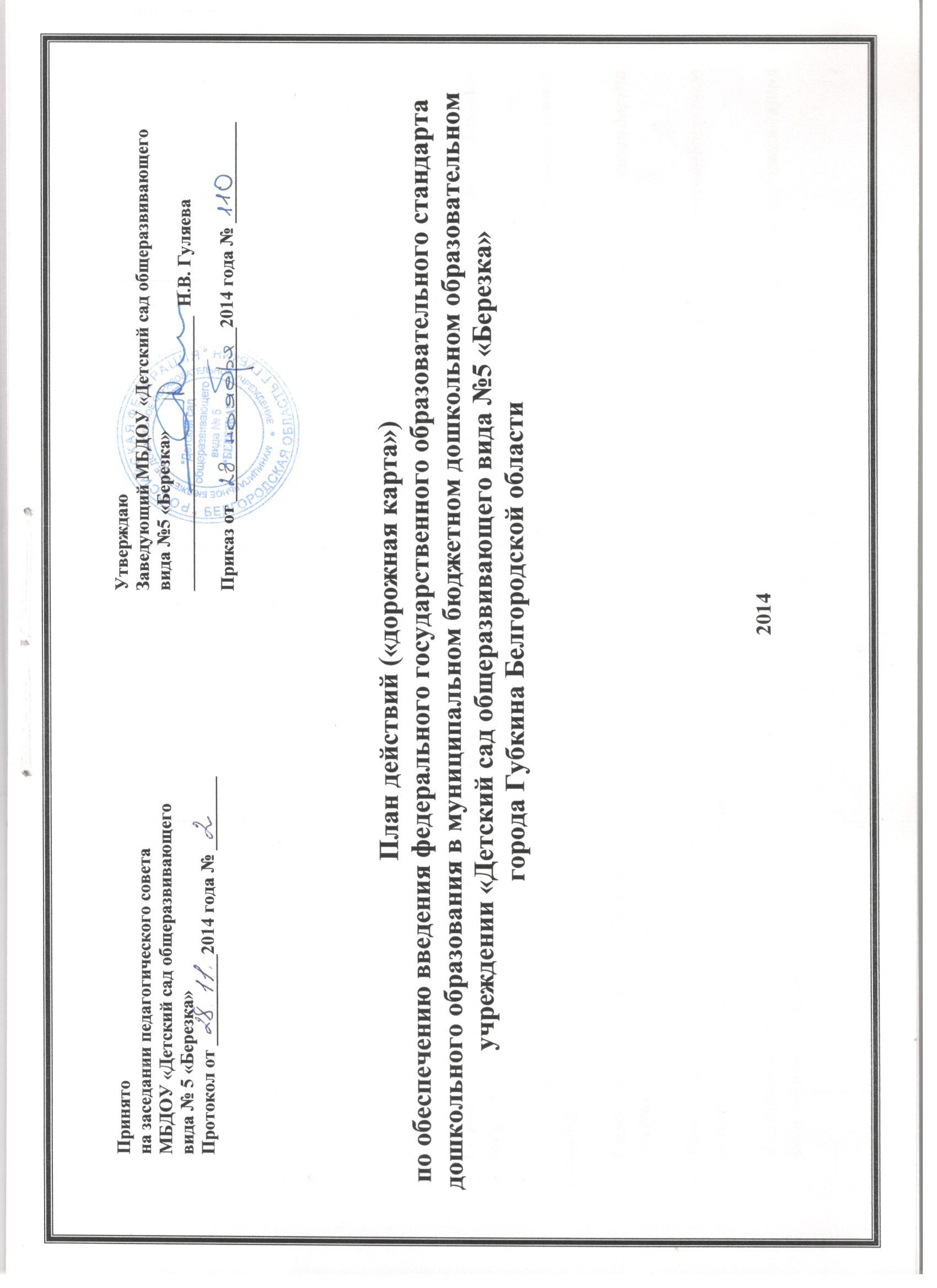 План действий («дорожная карта»)по обеспечению введения федерального государственного образовательного стандартадошкольного образования в муниципальном бюджетном дошкольном образовательном учреждении «Детский сад общеразвивающего вида №5 «Березка»города Губкина Белгородской областиОсновные направленияСоздание нормативно-правового, методического и аналитического обеспечения реализации федерального государственного образовательного стандарта дошкольного образования;Создание организационного обеспечения реализации федерального государственного образовательного стандарта дошкольного образования;Создание кадрового обеспечения введения федерального государственного образовательного стандарта дошкольного образования;Создание финансово-экономического обеспечения введения федерального государственного образовательного стандарта дошкольного образования;Создание информационного обеспечения введения федерального государственного образовательного стандарта дошкольного образования.Мероприятия по обеспечению введения федерального государственного образовательного стандарта дошкольного образования в образовательных организациях Губкинского городского округаПоказатели обеспечения введения федерального государственного образовательного стандарта дошкольного образования в образовательных организациях Губкинского городского округаМетодика расчета показателейГЛОССАРИЙФедеральный государственный образовательный стандарт – совокупность обязательных требований к образованию определенного уровня и (или) к профессии, специальности и направлению подготовки, утвержденных федеральным органом исполнительной власти, осуществляющим функции по выработке государственной политики  и нормативно-правовому регулированию.«дорожная карта» - в одном из переносных смыслов значит «план, как двигаться дальше», планы на будущее, на перспективу; наглядное представление сценария развития.Федеральный реестр примерных основных образовательных программ - государственная информационная система, состоящая из перечня примерных основных образовательных программ, сформированных по уровням общего образования: дошкольное, начальное общее, основное общее, среднее общее образование для использования любыми образовательными организациями и физическими лицами, осуществляющими реализацию образовательных программ.  В Законе «Об образовании в Российской Федерации» (глава 2 ст.12, пункт 11) предусмотрено создание реестра примерных основных образовательных программ (далее  – ПООП). Образовательная программа – комплект основных характеристик образования (объем, содержание, планируемые результаты), организационно-педагогических условий и в случаях, предусмотренных Федеральным законом от 29.12.2012 г. «Об образовании в Российской Федерации» №273-ФЗ, форм аттестации, который представлен в виде учебного плана, календарного учебного графика, рабочих программ, курсов, дисциплин (модулей), иных компонентов, а также оценочных и методических материалов.Примерная основная образовательная программа – учебно-методическая документация (примерный учебный план, примерный календарный учебный график, примерные рабочие программы учебных курсов, дисциплин (модулей) иных компонентов), определяющая объем и содержание образования определенного уровня и (или) определенной направленности, планируемые результаты освоения образовательной программы, примерные условия образовательной деятельности, включая примерные расчеты нормативных затрат оказания государственных услуг по реализации образовательной программы.Семейное образование – образование, получаемое вне организаций, осуществляющих образовательную деятельность.Тьютор - исторически сложившаяся особая педагогическая должность. Тьютор обеспечивает разработку индивидуальных образовательных программ учащихся и студентов и сопровождает процесс индивидуального образования в школе, вузе, в системах дополнительного и непрерывного образования. Тьютор по сопровождению ФГОС ДО обеспечивает информационно-методическое сопровождение введения ФГОТС ДО на муниципальном  и институциональном уровнях.Стажировочная площадка – образовательная организация, транслирующая накопленный опыт и способствует повышению профессионального мастерства дошкольных работников системы образования в межкурсовой период. Работа площадки может организовываться в очной и очно-заочной формах, а также посредством реализации дистанционных программ. Основная цель стажировочной площадки - создание инновационного образовательного пространства, обеспечивающего условия для приобретения новых профессиональных компетенций управленческими и педагогическими кадрами. № п\пНаправления мероприятийСрокиМероприятияМероприятияМероприятияМероприятияМероприятияМероприятияМероприятия№ п\пНаправления мероприятийСрокиИнституциональный уровень (ОУ)Институциональный уровень (ОУ)Институциональный уровень (ОУ)Ответ-ственныеОтвет-ственныеСроки выполненияИнформация о выполнении 1. Нормативно-правовое, методическое и аналитическое обеспечение реализации ФГОС ДО1. Нормативно-правовое, методическое и аналитическое обеспечение реализации ФГОС ДО1. Нормативно-правовое, методическое и аналитическое обеспечение реализации ФГОС ДО1. Нормативно-правовое, методическое и аналитическое обеспечение реализации ФГОС ДО1. Нормативно-правовое, методическое и аналитическое обеспечение реализации ФГОС ДО1. Нормативно-правовое, методическое и аналитическое обеспечение реализации ФГОС ДО1. Нормативно-правовое, методическое и аналитическое обеспечение реализации ФГОС ДО1. Нормативно-правовое, методическое и аналитическое обеспечение реализации ФГОС ДО1. Нормативно-правовое, методическое и аналитическое обеспечение реализации ФГОС ДО1. Нормативно-правовое, методическое и аналитическое обеспечение реализации ФГОС ДО1.1.Разработка нормативно-правовых актов, обеспечивающих введение ФГОС ДО1.1.Разработка нормативно-правовых актов, обеспечивающих введение ФГОС ДО1.1.Разработка нормативно-правовых актов, обеспечивающих введение ФГОС ДО1.1.Разработка нормативно-правовых актов, обеспечивающих введение ФГОС ДО1.1.Разработка нормативно-правовых актов, обеспечивающих введение ФГОС ДО1.1.Разработка нормативно-правовых актов, обеспечивающих введение ФГОС ДО1.1.Разработка нормативно-правовых актов, обеспечивающих введение ФГОС ДО1.1.Разработка нормативно-правовых актов, обеспечивающих введение ФГОС ДО1.1.Разработка нормативно-правовых актов, обеспечивающих введение ФГОС ДО1.1.Разработка нормативно-правовых актов, обеспечивающих введение ФГОС ДО  1.1.1. Разработка и утверждение «дорожных карт» институционального  уровня по обеспечению введения ФГОС ДОМарт  2014 гРазработка и утверждение «дорожной карты» по обеспечению введения ФГОС ДО в МБДОУ «Детский сад общеразвивающего вида №5 «Березка» города Губкина Белгородской областиРазработка и утверждение «дорожной карты» по обеспечению введения ФГОС ДО в МБДОУ «Детский сад общеразвивающего вида №5 «Березка» города Губкина Белгородской областиРазработка и утверждение «дорожной карты» по обеспечению введения ФГОС ДО в МБДОУ «Детский сад общеразвивающего вида №5 «Березка» города Губкина Белгородской областиЗаведующий МБДОУ, рабочая группа по введению ФГОС ДО в ДОУЗаведующий МБДОУ, рабочая группа по введению ФГОС ДО в ДОУМарт 2014 гИсполнено.Протокол Общего собрания коллектива Учреждения № 4 от 28.03.2014гПриказ по ДОУ № 28 от 31.03.2014г. «Об утверждении «дорожной карты» по введению ФГОС ДО в МБДОУ «Детский сад общеразвивающего вида № 5 «Березка» на 2014-2016гг»1.1.2.Нормативно-правовое обеспечение введения ФГОС дошкольного образования в Губкинском городском округеМай  2014 гИспользование материалов регионального информационного сборника нормативно-правовых документов, обеспечивающих введение и реализацию ФГОС ДО в части разработки нормативных документов образовательной организацииИспользование материалов регионального информационного сборника нормативно-правовых документов, обеспечивающих введение и реализацию ФГОС ДО в части разработки нормативных документов образовательной организацииИспользование материалов регионального информационного сборника нормативно-правовых документов, обеспечивающих введение и реализацию ФГОС ДО в части разработки нормативных документов образовательной организацииЗаведующий МБДОУ, старший воспитательЗаведующий МБДОУ, старший воспитательПостоянноИсполнено1.1.2.Нормативно-правовое обеспечение введения ФГОС дошкольного образования в Губкинском городском округеМай  2014 гПриведение локальных актов образовательной организации в соответствие с нормативными документами различного уровняПриведение локальных актов образовательной организации в соответствие с нормативными документами различного уровняПриведение локальных актов образовательной организации в соответствие с нормативными документами различного уровняЗаведующий МБДОУ, старший воспитательЗаведующий МБДОУ, старший воспитательМай - июнь 2014 гИсполнено, приказ ДОУ об утвеждении локального нормативного акта1.2. Анализ стартовых условий введения ФГОС ДО 1.2. Анализ стартовых условий введения ФГОС ДО 1.2. Анализ стартовых условий введения ФГОС ДО 1.2. Анализ стартовых условий введения ФГОС ДО 1.2. Анализ стартовых условий введения ФГОС ДО 1.2. Анализ стартовых условий введения ФГОС ДО 1.2. Анализ стартовых условий введения ФГОС ДО 1.2. Анализ стартовых условий введения ФГОС ДО 1.2. Анализ стартовых условий введения ФГОС ДО 1.2. Анализ стартовых условий введения ФГОС ДО 1.2.1.Проведение оценки стартовых условий введения ФГОС ДОФевраль 2014 гПроведение оценки стартовых условий введения ФГОС ДО в МБДОУ «Детский сад общеразвивающего вида №5 «Березка»Проведение оценки стартовых условий введения ФГОС ДО в МБДОУ «Детский сад общеразвивающего вида №5 «Березка»Проведение оценки стартовых условий введения ФГОС ДО в МБДОУ «Детский сад общеразвивающего вида №5 «Березка»Заведующий МБДОУ, старший воспитательЗаведующий МБДОУ, старший воспитательФевраль 2014 гПриказ по ДОУ № 12 от 20.02.2014г «Об участии МБДОУ «Детский сад общеразвивающего вида № 5 «Березка» во всероссийском мониторинге готовности введения ФГОС ДО»1.2.2.Обобщение и анализ результатов оценки стартовых условий введения ФГОС ДОМарт 2014 гОбобщение и анализ результатов оценки стартовых условий введения ФГОС ДО.Обобщение и анализ результатов оценки стартовых условий введения ФГОС ДО.Обобщение и анализ результатов оценки стартовых условий введения ФГОС ДО.Заведующий МБДОУ, старший воспитатель,рабочая группа по введению ФГОС ДО в ДОУЗаведующий МБДОУ, старший воспитатель,рабочая группа по введению ФГОС ДО в ДОУФевраль 2014 г Исполнено, Материалы мониторинга; аналитическая справка от 28.02.2014г, рассмотренная на педагогическом совете №3 от 31.03.2014г1.2.2.Обобщение и анализ результатов оценки стартовых условий введения ФГОС ДОМарт 2014 гАнализ и учет результатов оценки стартовых условий введения ФГОС ДО в разработке «дорожной карты» по обеспечению введения ФГОС ДО  в МБДОУ «Детский сад общеразвивающего вида №5 «Березка»Анализ и учет результатов оценки стартовых условий введения ФГОС ДО в разработке «дорожной карты» по обеспечению введения ФГОС ДО  в МБДОУ «Детский сад общеразвивающего вида №5 «Березка»Анализ и учет результатов оценки стартовых условий введения ФГОС ДО в разработке «дорожной карты» по обеспечению введения ФГОС ДО  в МБДОУ «Детский сад общеразвивающего вида №5 «Березка»Заведующий МБДОУ, старший воспитатель,рабочая группа по введению ФГОС ДО в ДОУЗаведующий МБДОУ, старший воспитатель,рабочая группа по введению ФГОС ДО в ДОУМарт 2014 г Исполнено, Материалы мониторинга; аналитическая справка от 28.02.2014г, рассмотренная на педагогическом совете №3 от 31.03.2014г1.3.Организация использования письма Минобрнауки России с разъяснениями по отдельным вопросам введения ФГОС ДОМарт – апрель  2014 гИспользование письма Минобрнауки России в практической работеИспользование письма Минобрнауки России в практической работеИспользование письма Минобрнауки России в практической работеЗаведующий МБДОУ, старший воспитательЗаведующий МБДОУ, старший воспитательПостоянноИсполнено, использование в практической работе1.4.Методическое сопровождение разработки основной образовательной программы дошкольного образования  (на основе ФГОС ДО)1.4.Методическое сопровождение разработки основной образовательной программы дошкольного образования  (на основе ФГОС ДО)1.4.Методическое сопровождение разработки основной образовательной программы дошкольного образования  (на основе ФГОС ДО)1.4.Методическое сопровождение разработки основной образовательной программы дошкольного образования  (на основе ФГОС ДО)1.4.Методическое сопровождение разработки основной образовательной программы дошкольного образования  (на основе ФГОС ДО)1.4.Методическое сопровождение разработки основной образовательной программы дошкольного образования  (на основе ФГОС ДО)1.4.Методическое сопровождение разработки основной образовательной программы дошкольного образования  (на основе ФГОС ДО)1.4.Методическое сопровождение разработки основной образовательной программы дошкольного образования  (на основе ФГОС ДО)1.4.Методическое сопровождение разработки основной образовательной программы дошкольного образования  (на основе ФГОС ДО)1.4.Методическое сопровождение разработки основной образовательной программы дошкольного образования  (на основе ФГОС ДО)1.4.1.Проведение информационно-консультационного семинара Март 2014Организация и проведение информационно-консультационного семинара «Федеральный государственный образовательный стандарт дошкольного образования -  основополагающий документ ДОУ с 01.01.2014 года»(категория слушателей: педагогический коллектив ДОУ)Организация и проведение информационно-консультационного семинара «Федеральный государственный образовательный стандарт дошкольного образования -  основополагающий документ ДОУ с 01.01.2014 года»(категория слушателей: педагогический коллектив ДОУ)Организация и проведение информационно-консультационного семинара «Федеральный государственный образовательный стандарт дошкольного образования -  основополагающий документ ДОУ с 01.01.2014 года»(категория слушателей: педагогический коллектив ДОУ)Заведующий МБДОУ, старший воспитательЗаведующий МБДОУ, старший воспитательФевраль 2014исполнено18.02.2014г.круглый стол по теме: «ФГОС ДО – основополагающий документ ДОУ с 01.01.2014г»1.4.1.Проведение информационно-консультационного семинара Март 2014Организация участия в информационно-консультационном семинаре«Федеральный государственный образовательный стандарт дошкольного образования»старшего воспитателя ДОУОрганизация участия в информационно-консультационном семинаре«Федеральный государственный образовательный стандарт дошкольного образования»старшего воспитателя ДОУОрганизация участия в информационно-консультационном семинаре«Федеральный государственный образовательный стандарт дошкольного образования»старшего воспитателя ДОУЗаведующий МБДОУ, старший воспитательЗаведующий МБДОУ, старший воспитательМарт 2014исполненоПриказ УО и Н  от 19 февраля 2014г. № 370  «О проведении семинара для старших воспитателей ДОУ Губкинского городского округа»1.4.2.Проведение семинара по методическому сопровождению введения ФГОС ДО (категории слушателей: руководители, старшие воспитатели образовательных организаций)Апрель 2014 гОрганизация участия в семинаре«Введение ФГОС ДО в образовательных организациях Губкинского городского округа, реализующих образовательные программы дошкольного образования»  заведующего и старшего воспитателя МБДОУ №5 «Березка»Организация участия в семинаре«Введение ФГОС ДО в образовательных организациях Губкинского городского округа, реализующих образовательные программы дошкольного образования»  заведующего и старшего воспитателя МБДОУ №5 «Березка»Организация участия в семинаре«Введение ФГОС ДО в образовательных организациях Губкинского городского округа, реализующих образовательные программы дошкольного образования»  заведующего и старшего воспитателя МБДОУ №5 «Березка»Заведующий МБДОУ, старший воспитательЗаведующий МБДОУ, старший воспитательАпрель 2014 гисполнено Приказ УО и науки   от 22.04.2014 г.                                   №9221.4.2.Проведение семинара по методическому сопровождению введения ФГОС ДО (категории слушателей: руководители, старшие воспитатели образовательных организаций)Апрель 2014 гИспользование методических рекомендаций при разработке образовательной программы образовательной организацииИспользование методических рекомендаций при разработке образовательной программы образовательной организацииИспользование методических рекомендаций при разработке образовательной программы образовательной организацииЗаведующий МБДОУ, старший воспитательЗаведующий МБДОУ, старший воспитательПостоянно(по мере  поступления)исполнено1.4.3.Проведение муниципального этапа регионального конкурса проектов образовательных программ дошкольных образовательных организаций Май – июнь 2014гУчастие в  муниципальном этапе регионального конкурса  проектов образовательных программ дошкольных образовательных организацийУчастие в  муниципальном этапе регионального конкурса  проектов образовательных программ дошкольных образовательных организацийУчастие в  муниципальном этапе регионального конкурса  проектов образовательных программ дошкольных образовательных организацийЗаведующий МБДОУ, старший воспитатель, рабочая группаЗаведующий МБДОУ, старший воспитатель, рабочая группаМай 2014 гисполненоПриказ по ДОУ № 22\1 от 17.03.2014г. «Об организации работы учреждения по разработке Программы    развития МБДОУ  «Детский сад общеразвивающего вида №5 «Березка» на период с 01.01.2014г. по 31.12.2018 г.г.»1.4.4.Информационно-методическое обеспечение разработки образовательных программ дошкольных образовательных организацийИюнь – август 2014гИспользование методических материалов по итогам регионального конкурса при разработке образовательной программы образовательной организацииИспользование методических материалов по итогам регионального конкурса при разработке образовательной программы образовательной организацииИспользование методических материалов по итогам регионального конкурса при разработке образовательной программы образовательной организацииЗаведующий МБДОУ, старший воспитатель, рабочая группаЗаведующий МБДОУ, старший воспитатель, рабочая группаИюнь-август 2014 гПо мере публикации реестра примерных ООП ДОисполненоПриказ по ДОУ № 22\1 от 17.03.2014г. «Об организации работы учреждения по разработке Программы    развития МБДОУ  «Детский сад общеразвивающего вида №5 «Березка» на период с 01.01.2014г. по 31.12.2018 г.г.»1.4.5.Методическое сопровождение введения ФГОС ДО2014-2016 ггОрганизация образовательного процесса в рамках введения ФГОС ДО с учетом методического письма Организация образовательного процесса в рамках введения ФГОС ДО с учетом методического письма Организация образовательного процесса в рамках введения ФГОС ДО с учетом методического письма Заведующий МБДОУ, старший воспитатель, рабочая группаЗаведующий МБДОУ, старший воспитатель, рабочая группаПостоянноСтарший воспитательРассмотрено на секции старших воспитателей (августовские педагогические чтения) 26.08.2014 г.Приказ УОиН администрации Губкинского городского округа № 1636 от 18.08.2014г «О подготовке и проведении заседаний муниципальных методических объединений»Педагоги ДОУ. Рассмотрено на педагогическом совете №1 от 29.08.2014 годаРазработана на основании инструктивно-методического письма «Организация образовательного процесса в рамках введения ФГОС ДО в ДОО Белгородской области в 2014-2015 учебном году»1.4.5.Методическое сопровождение введения ФГОС ДО2014-2016 ггПроведение инструктивно-методической консультаций в ДОУ «Организация образовательного процесса в рамках введения ФГОС ДО»Проведение инструктивно-методической консультаций в ДОУ «Организация образовательного процесса в рамках введения ФГОС ДО»Проведение инструктивно-методической консультаций в ДОУ «Организация образовательного процесса в рамках введения ФГОС ДО»Заведующий МБДОУ, старший воспитатель, рабочая группаЗаведующий МБДОУ, старший воспитатель, рабочая группаАвгуст –сентябрь2014 гСтарший воспитательРассмотрено на секции старших воспитателей (августовские педагогические чтения) 26.08.2014 г.Приказ УОиН администрации Губкинского городского округа № 1636 от 18.08.2014г «О подготовке и проведении заседаний муниципальных методических объединений»Педагоги ДОУ. Рассмотрено на педагогическом совете №1 от 29.08.2014 годаРазработана на основании инструктивно-методического письма «Организация образовательного процесса в рамках введения ФГОС ДО в ДОО Белгородской области в 2014-2015 учебном году»1.4.5.Методическое сопровождение введения ФГОС ДО2014-2016 ггРазработка модели организации образовательного процесса на основании методического письма ОГАОУ ДПО «БелИРО»Разработка модели организации образовательного процесса на основании методического письма ОГАОУ ДПО «БелИРО»Разработка модели организации образовательного процесса на основании методического письма ОГАОУ ДПО «БелИРО»Заведующий МБДОУ, старший воспитатель, рабочая группаЗаведующий МБДОУ, старший воспитатель, рабочая группаАвгуст  2014 гСтарший воспитательРассмотрено на секции старших воспитателей (августовские педагогические чтения) 26.08.2014 г.Приказ УОиН администрации Губкинского городского округа № 1636 от 18.08.2014г «О подготовке и проведении заседаний муниципальных методических объединений»Педагоги ДОУ. Рассмотрено на педагогическом совете №1 от 29.08.2014 годаРазработана на основании инструктивно-методического письма «Организация образовательного процесса в рамках введения ФГОС ДО в ДОО Белгородской области в 2014-2015 учебном году»1.5.  Мониторинг условий реализации ФГОС ДО в образовательных организациях Губкинского городского округа1.5.  Мониторинг условий реализации ФГОС ДО в образовательных организациях Губкинского городского округа1.5.  Мониторинг условий реализации ФГОС ДО в образовательных организациях Губкинского городского округа1.5.  Мониторинг условий реализации ФГОС ДО в образовательных организациях Губкинского городского округа1.5.  Мониторинг условий реализации ФГОС ДО в образовательных организациях Губкинского городского округа1.5.  Мониторинг условий реализации ФГОС ДО в образовательных организациях Губкинского городского округа1.5.  Мониторинг условий реализации ФГОС ДО в образовательных организациях Губкинского городского округа1.5.  Мониторинг условий реализации ФГОС ДО в образовательных организациях Губкинского городского округа1.5.  Мониторинг условий реализации ФГОС ДО в образовательных организациях Губкинского городского округа1.5.  Мониторинг условий реализации ФГОС ДО в образовательных организациях Губкинского городского округа1.5.1.Участие во Всероссийском мониторинге условий реализации ФГОС ДОМай 2014 г- декабрь 2016 гМай 2014 г- декабрь 2016 гОрганизация и проведение  мониторинга, сбор материалов и анализ материалов мониторинга, направление  данных в НМЦ и  департамент образования области, ОГБУ «БелРЦОКО»Организация и проведение  мониторинга, сбор материалов и анализ материалов мониторинга, направление  данных в НМЦ и  департамент образования области, ОГБУ «БелРЦОКО»Заведующий МБДОУ, старший воспитательИюнь 2014 г –декабрь 2016 гИюнь 2014 г –декабрь 2016 гИсполненоПриказ по ДОУ № 52 от 17.07.2014г «Об участии МБДОУ «Детский сад общеразвивающего вида № 5 «Березка» во всероссийском (региональном) мониторинге готовности введения ФГОС ДО»1.5.2.Планирование работы по созданию условий для реализации ФГОС ДОИюль–август2014 гИюль–август2014 гКорректировка «дорожной карты» по обеспечению введения ФГОС ДО в ДОУ  в части создания условий с учетом результатов мониторинга.Корректировка «дорожной карты» по обеспечению введения ФГОС ДО в ДОУ  в части создания условий с учетом результатов мониторинга.Заведующий МБДОУ, старший воспитатель, рабочая группаИюль-август 2014 г,далее -  ежегодноИюль-август 2014 г,далее -  ежегодноИсполненоПриказ ДО «о внесении изменений в План действий(«дорожную карту») по обеспечению введения ФГОС ДО в образовательных организациях Белгородской области» №2436 от 28.07.14Рассмотрена на Общем собрании коллектива Учреждения, Протокол № 4 от 28.03.2014 года.Согласовано с учредителем, Заключение начальника УОиН администрации Губкинского городского округа № 36 от 24.04.2014 годаПриказ по ДОУ № 38 от 25.04.2014г. «Об утверждении «Программы    развития МБДОУ «Детский сад общеразвивающего вида №5 «Березка» на 2014 - 2018 г.г.»1.5.2.Планирование работы по созданию условий для реализации ФГОС ДОИюль–август2014 гИюль–август2014 гРазработка (корректировка) программ развития с учетом результатов мониторингаРазработка (корректировка) программ развития с учетом результатов мониторингаЗаведующий МБДОУ, старший воспитатель, рабочая группаИюль-август 2014 гИюль-август 2014 гИсполненоПриказ ДО «о внесении изменений в План действий(«дорожную карту») по обеспечению введения ФГОС ДО в образовательных организациях Белгородской области» №2436 от 28.07.14Рассмотрена на Общем собрании коллектива Учреждения, Протокол № 4 от 28.03.2014 года.Согласовано с учредителем, Заключение начальника УОиН администрации Губкинского городского округа № 36 от 24.04.2014 годаПриказ по ДОУ № 38 от 25.04.2014г. «Об утверждении «Программы    развития МБДОУ «Детский сад общеразвивающего вида №5 «Березка» на 2014 - 2018 г.г.»1.5.2.Планирование работы по созданию условий для реализации ФГОС ДОИюль–август2014 гИюль–август2014 гКорректировкаКорректировкаЗаведующий МБДОУ, старший воспитатель, рабочая группаежегодноежегодноИсполненоПриказ ДО «о внесении изменений в План действий(«дорожную карту») по обеспечению введения ФГОС ДО в образовательных организациях Белгородской области» №2436 от 28.07.14Рассмотрена на Общем собрании коллектива Учреждения, Протокол № 4 от 28.03.2014 года.Согласовано с учредителем, Заключение начальника УОиН администрации Губкинского городского округа № 36 от 24.04.2014 годаПриказ по ДОУ № 38 от 25.04.2014г. «Об утверждении «Программы    развития МБДОУ «Детский сад общеразвивающего вида №5 «Березка» на 2014 - 2018 г.г.»1.5.3. Нормативно-правовое обеспечение проведения оценки эффективности деятельности (рейтинга) образовательных организаций, реализующих образовательные программы дошкольного образованияНоябрь 2014 гНоябрь 2014 гИзучение положения о рейтинге, проведение необходимых предварительных расчетов показателейИзучение положения о рейтинге, проведение необходимых предварительных расчетов показателейЗаведующий МБДОУ, старший воспитательНоябрь 2014 гНоябрь 2014 гисполненоПриказ департамента образования Белгородской области № 3801 от 24 ноября 2014 года «О проведении рейтинга ДОО Белгородской области»Приказ ДОУ № 108  от 27 ноября 2014г «Об участие проведении рейтинга ДОО Белгородской области»Поля ЭМОУМатериалы рейтингования1.5.4.Проведение оценки эффективности деятельности (рейтинга) образовательных организаций, реализующих образовательные программы дошкольного образования Декабрь 2014 г- январь 2015 гДекабрь 2015-январь 2016Декабрь 2014 г- январь 2015 гДекабрь 2015-январь 2016Участие в муниципальном этапе рейтинга ДОУ.Своевременное внесение данных ДОУ в ЭМОУ.Участие в муниципальном этапе рейтинга ДОУ.Своевременное внесение данных ДОУ в ЭМОУ.Заведующий МБДОУ, старший воспитательДекабрь 2014 г- январь 2015 гДекабрь 2015-январь 2016 ггДекабрь 2014 г- январь 2015 гДекабрь 2015-январь 2016 ггИсполненоПриказ департамента образования Белгородской области № 3801 от 24 ноября 2015 года «О проведении рейтинга ДОО Белгородской области»Поля ЭМОУ, материалы рейтингования1.6.Ознакомление и использование в работе методических рекомендаций Минобрнауки России о базовом уровне оснащенности средствами обучения и воспитания для организации развивающей предметно-пространственной среды в соответствии с требованиями ФГОС ДОНоябрь-декабрь 2014 гНоябрь-декабрь 2014 гКорректировка разделов основной образовательной программы дошкольного образования, с учетом базовой оснащенности развивающей предметно-пространственной среды ДОУ на основе  методических рекомендаций Минобрнауки России о базовом уровне оснащенности средствами обучения в соответствии с требованиями ФГОС ДОКорректировка разделов основной образовательной программы дошкольного образования, с учетом базовой оснащенности развивающей предметно-пространственной среды ДОУ на основе  методических рекомендаций Минобрнауки России о базовом уровне оснащенности средствами обучения в соответствии с требованиями ФГОС ДОЗаведующий МБДОУ, старший воспитатель, педагогический коллективДекабрь2014 г-январь 2015 гДекабрь2014 г-январь 2015 гИсполнено,с учетом методических рекомендаций1.6.Ознакомление и использование в работе методических рекомендаций Минобрнауки России о базовом уровне оснащенности средствами обучения и воспитания для организации развивающей предметно-пространственной среды в соответствии с требованиями ФГОС ДОНоябрь-декабрь 2014 гНоябрь-декабрь 2014 гСоздание предметно-пространственной среды образовательной организации в соответствии с требованиями ФГОС ДО Создание предметно-пространственной среды образовательной организации в соответствии с требованиями ФГОС ДО Заведующий МБДОУ, старший воспитатель, педагогический коллективПостоянно(по мере поступления методических рекомендаций)Постоянно(по мере поступления методических рекомендаций)Исполнено,с учетом методических рекомендаций1.7. Введение федерального реестра примерных основных образовательных программ, используемых в образовательном процессе в соответствии с ФГОС ДО1.7. Введение федерального реестра примерных основных образовательных программ, используемых в образовательном процессе в соответствии с ФГОС ДО1.7. Введение федерального реестра примерных основных образовательных программ, используемых в образовательном процессе в соответствии с ФГОС ДО1.7. Введение федерального реестра примерных основных образовательных программ, используемых в образовательном процессе в соответствии с ФГОС ДО1.7. Введение федерального реестра примерных основных образовательных программ, используемых в образовательном процессе в соответствии с ФГОС ДО1.7. Введение федерального реестра примерных основных образовательных программ, используемых в образовательном процессе в соответствии с ФГОС ДО1.7. Введение федерального реестра примерных основных образовательных программ, используемых в образовательном процессе в соответствии с ФГОС ДО1.7. Введение федерального реестра примерных основных образовательных программ, используемых в образовательном процессе в соответствии с ФГОС ДО1.7. Введение федерального реестра примерных основных образовательных программ, используемых в образовательном процессе в соответствии с ФГОС ДО1.7. Введение федерального реестра примерных основных образовательных программ, используемых в образовательном процессе в соответствии с ФГОС ДО1.7.1.Обсуждение примерных образовательных программ дошкольного образования (по мере публикации реестра примерных ООП ДО)Постоянно, после утверждения приказа Минобрнауки РоссииПостоянно, после утверждения приказа Минобрнауки РоссииИспользование примерных образовательных программ, находящихся в федеральном реестре, при разработке образовательной программы дошкольного образования в ДОУОпределение перечня примерных и вариативных ООП ДО, методических пособий, используемых в образовательном процессе в соответствии с ФГОС ДОИспользование примерных образовательных программ, находящихся в федеральном реестре, при разработке образовательной программы дошкольного образования в ДОУОпределение перечня примерных и вариативных ООП ДО, методических пособий, используемых в образовательном процессе в соответствии с ФГОС ДОЗаведующий МБДОУ, старший воспитатель, рабочая группа(по мере публикации реестра примерных ООП ДО и утверждения приказа Минобрнауки России)(по мере публикации реестра примерных ООП ДО и утверждения приказа Минобрнауки России)ИсполненоПриказ УО «О согласовании программ развития ДОУ и учреждений дополнительного образования детей Губкинского городского округа» №753 от 04.04.20141.7.2.Организация участия педагогов в авторских информационно-консультационных семинарах  регионального уровня2014-2016 гг2014-2016 ггОрганизация участия педагогических и руководящих работников ДОУ в авторских информационно-консультационных семинарахпо примерным основным образовательным программам дошкольного образования, включенным в Федеральный реестр примерных образовательных программ, используемых в образовательном процессе в соответствии с ФГОС ДООрганизация участия педагогических и руководящих работников ДОУ в авторских информационно-консультационных семинарахпо примерным основным образовательным программам дошкольного образования, включенным в Федеральный реестр примерных образовательных программ, используемых в образовательном процессе в соответствии с ФГОС ДОЗаведующий МБДОУ, старший воспитатель2014-2016 гг2014-2016 ггИсполнено09.09.2014г.Заведующий МБДОУГуляева Н.В., выступление на секции руководителей ДОУ по теме: «Программа развития ДОО один из нормативных документов, регулирующий процесс перевода ДОО  из фактического состояния на новый уровень развития»2. Организационное обеспечение реализации ФГОС ДО2. Организационное обеспечение реализации ФГОС ДО2. Организационное обеспечение реализации ФГОС ДО2. Организационное обеспечение реализации ФГОС ДО2. Организационное обеспечение реализации ФГОС ДО2. Организационное обеспечение реализации ФГОС ДО2. Организационное обеспечение реализации ФГОС ДО2. Организационное обеспечение реализации ФГОС ДО2. Организационное обеспечение реализации ФГОС ДО2. Организационное обеспечение реализации ФГОС ДО2.1.Координация деятельности по исполнению «дорожной карты» плана действий по введению ФГОС ДО2013-2016 гг2013-2016 ггСоздание рабочей группы ДОУ  по введению ФГОС ДОЗаведующий МБДОУ, старший воспитательЗаведующий МБДОУ, старший воспитательМарт 2014 гМарт 2014 гисполненоПриказ по ДОУ № 22 от 17.03.2014г. «О создании рабочей группы поразработке «дорожной карты» и основной общеобразовательной программыдошкольного образования МБДОУ «Детский садобщеразвивающего вида №5 «Березка»города Губкина Белгородской области  на 2014–2016 г.г.»Организация получения методической, психолого-педагогической, диагностической и консультативной помощи родителям детей, получающих дошкольное образование в форме семейного образованияОрганизация получения методической, психолого-педагогической, диагностической и консультативной помощи родителям детей, получающих дошкольное образование в форме семейного образованияОрганизация получения методической, психолого-педагогической, диагностической и консультативной помощи родителям детей, получающих дошкольное образование в форме семейного образованияОрганизация получения методической, психолого-педагогической, диагностической и консультативной помощи родителям детей, получающих дошкольное образование в форме семейного образованияОрганизация получения методической, психолого-педагогической, диагностической и консультативной помощи родителям детей, получающих дошкольное образование в форме семейного образованияОрганизация получения методической, психолого-педагогической, диагностической и консультативной помощи родителям детей, получающих дошкольное образование в форме семейного образованияОрганизация получения методической, психолого-педагогической, диагностической и консультативной помощи родителям детей, получающих дошкольное образование в форме семейного образованияОрганизация получения методической, психолого-педагогической, диагностической и консультативной помощи родителям детей, получающих дошкольное образование в форме семейного образованияОрганизация получения методической, психолого-педагогической, диагностической и консультативной помощи родителям детей, получающих дошкольное образование в форме семейного образованияОрганизация получения методической, психолого-педагогической, диагностической и консультативной помощи родителям детей, получающих дошкольное образование в форме семейного образования2.2.1.Применение методических рекомендаций Минобрнауки России по организации и функционированию консультационных центров.В течение 2014 годаВ течение 2014 годаОрганизация работы консультационного центра в ДОУКорректировка нормативной правовой базы по организации деятельности Консультационных центров.Заведующий МБДОУ, старший воспитательЗаведующий МБДОУ, старший воспитательВ течение 2014 годаВ течение 2014 годаКонсультационный центр в ДОУ отсутствует2.2.2.Методическое сопровождение деятельности консультационных центров2014-2016 гг2014-2016 ггУчастие в методических мероприятиях муниципального и регионального уровнейУчастие в круглых столах по обмену опытом, презентаций деятельности лучших Консультационных центров Губкинского городского округаЗаведующий МБДОУ, старший воспитательЗаведующий МБДОУ, старший воспитательФевраль  2015 г,Февраль  2016Февраль  2015 г,Февраль  2016Консультационный центр в ДОУ отсутствует3. Кадровое обеспечение введения ФГОС ДО3. Кадровое обеспечение введения ФГОС ДО3. Кадровое обеспечение введения ФГОС ДО3. Кадровое обеспечение введения ФГОС ДО3. Кадровое обеспечение введения ФГОС ДО3. Кадровое обеспечение введения ФГОС ДО3. Кадровое обеспечение введения ФГОС ДО3. Кадровое обеспечение введения ФГОС ДО3. Кадровое обеспечение введения ФГОС ДО3. Кадровое обеспечение введения ФГОС ДО3.1. Обеспечение поэтапного повышения квалификации руководителей и педагогов ДОО по вопросам ФГОС ДО3.1. Обеспечение поэтапного повышения квалификации руководителей и педагогов ДОО по вопросам ФГОС ДО3.1. Обеспечение поэтапного повышения квалификации руководителей и педагогов ДОО по вопросам ФГОС ДО3.1. Обеспечение поэтапного повышения квалификации руководителей и педагогов ДОО по вопросам ФГОС ДО3.1. Обеспечение поэтапного повышения квалификации руководителей и педагогов ДОО по вопросам ФГОС ДО3.1. Обеспечение поэтапного повышения квалификации руководителей и педагогов ДОО по вопросам ФГОС ДО3.1. Обеспечение поэтапного повышения квалификации руководителей и педагогов ДОО по вопросам ФГОС ДО3.1. Обеспечение поэтапного повышения квалификации руководителей и педагогов ДОО по вопросам ФГОС ДО3.1. Обеспечение поэтапного повышения квалификации руководителей и педагогов ДОО по вопросам ФГОС ДО3.1. Обеспечение поэтапного повышения квалификации руководителей и педагогов ДОО по вопросам ФГОС ДО3.1.1.Разработка и реализация плана-графика повышения квалификации для руководящих и педагогических работников дошкольного образования в условиях реализации ФГОС ДО2014-2016 гг2014-2016 ггРазработка плана-графика повышения квалификации образовательной организации (в соответствии с муниципальным планом-графиком). Приказ о его утверждении.Заведующий МБДОУ, старший воспитательЗаведующий МБДОУ, старший воспитательМарт 2014 гКорректировка - ежегодноМарт 2014 гКорректировка - ежегодноисполненоПриказ по ДОУ № 27 от 27.03.2014г. «Об утверждении плана-графика повышения квалификации педагогических и руководящих работников в условиях внедрения ФГОС ДО»2014 – 30%2015 – 35%2016 – 35%3.1.1.Разработка и реализация плана-графика повышения квалификации для руководящих и педагогических работников дошкольного образования в условиях реализации ФГОС ДО2014-2016 гг2014-2016 ггОбеспечение выполнения плана - графика повышения квалификации. Заведующий МБДОУ, старший воспитательЗаведующий МБДОУ, старший воспитатель2014-2016 гг2014-2016 ггисполненоПриказ по ДОУ № 27 от 27.03.2014г. «Об утверждении плана-графика повышения квалификации педагогических и руководящих работников в условиях внедрения ФГОС ДО»2014 – 30%2015 – 35%2016 – 35%3.1.2.Организация повышения квалификации педагогических и руководящих работников ДОО, специалистов УОиН и методистов МБУ «НМЦ» на базе ОГАОУ ДПО «БелИРО»2014- 2016 гг2014- 2016 ггОрганизация участия руководящих и педагогических работников ДОУ в прохождении курсов повышения квалификации Заведующий МБДОУ, старший воспитательЗаведующий МБДОУ, старший воспитатель2014-2016 гг2014-2016 ггИсполненоВыездные Приказ УО и науки №1147  от 12.05.2014гВыездные Приказ УО и Н № 1339 от 26.05.2014гВыездные Приказ УО и науки №1838  от 22.09.2014г.  2014-2015 уч.г.- 57%2015-2016 -57%3.1.3.Организация повышения квалификации на основе персонифицированной модели (накопительная, дистанционной блочно-модульной и др.) 2014-2016 гг2014-2016 ггУчастие педагогических и руководящих работников ДОУ в курсовой переподготовке на основе персофицированной модели (накопительная, дистанционной блочно-модульной и др.)Заведующий МБДОУ, старший воспитательЗаведующий МБДОУ, старший воспитатель2014-2016 гг2014-2016 ггИсполненоПриказ УО№ 400  от 24.02.2015г.Выездные курсы с 24.02.2015-06.03.2015г.Гуляева Н.В.заведующий3.1.4.Организация  межкурсового сопровождения педагогов через мастер-классы, педагогические объединения, секции, семинары, проектирование (образовательных маршрутов, образовательной среды, реализации программы и т.д.)2014-2016 гг2014-2016 ггУчастие педагогических и руководящих работников ДОУ  в мероприятиях по межкурсовому сопровождениюЗаведующий МБДОУ, старший воспитательЗаведующий МБДОУ, старший воспитатель2014-2016 гг2014-2016 ггИсполненоПриказ ДОУ «Об утверждении Плана мероприятий по межкурсовому сопровождению по обеспечению введения ФГОС ДО №89 от 15.10.2014 г.3.1.4.Организация  межкурсового сопровождения педагогов через мастер-классы, педагогические объединения, секции, семинары, проектирование (образовательных маршрутов, образовательной среды, реализации программы и т.д.)2014-2016 гг2014-2016 ггРазработка и утверждение планов мероприятий по межкурсовому сопровождениюЗаведующий МБДОУ, старший воспитательЗаведующий МБДОУ, старший воспитательИюнь 2014 гИюнь 2015 гИюнь 2016 гИюнь 2014 гИюнь 2015 гИюнь 2016 гИсполненоПриказ ДОУ «Об утверждении Плана мероприятий по межкурсовому сопровождению по обеспечению введения ФГОС ДО №89 от 15.10.2014 г.3.1.5.Создание банка педагогического опыта по реализации ФГОС ДО Декабрь 2015 г -Декабрь 2016 гДекабрь 2015 г -Декабрь 2016 гВыявление и изучение педагогических материалов  на уровне образовательной организации.Организация участия педагогических работников в методических мероприятиях с целью распространения опыта работы по введению ФГОС ДОЗаведующий МБДОУ, старший воспитатель, педагогический коллективЗаведующий МБДОУ, старший воспитатель, педагогический коллективДекабрь 2015 г -Декабрь 2016 гДекабрь 2015 г -Декабрь 2016 гИсполненоВнесли в муниципальный банк данных АПО педагоги: 2015 год- Яковлева Н.И., № 777 , Полякова М.С. № 778 , 2016 год - в областной банк данных:  Полякова М.С. № 9633.2.Разработка методических рекомендаций по проведению аттестации педагогических работников дошкольных организаций3.2.Разработка методических рекомендаций по проведению аттестации педагогических работников дошкольных организаций3.2.Разработка методических рекомендаций по проведению аттестации педагогических работников дошкольных организаций3.2.Разработка методических рекомендаций по проведению аттестации педагогических работников дошкольных организаций3.2.Разработка методических рекомендаций по проведению аттестации педагогических работников дошкольных организаций3.2.Разработка методических рекомендаций по проведению аттестации педагогических работников дошкольных организаций3.2.Разработка методических рекомендаций по проведению аттестации педагогических работников дошкольных организаций3.2.Разработка методических рекомендаций по проведению аттестации педагогических работников дошкольных организаций3.2.Разработка методических рекомендаций по проведению аттестации педагогических работников дошкольных организаций3.2.Разработка методических рекомендаций по проведению аттестации педагогических работников дошкольных организаций3.2.1.Информационное обеспечение проведения аттестации педагогических работников дошкольных организацийИюль 2015 г-2016 гИюль 2015 г-2016 гОрганизация участия в семинарах по подготовке к аттестации педагогических работниковЗаведующий МБДОУ, старший воспитательЗаведующий МБДОУ, старший воспитательСентябрь 2015 гСентябрь 2015 гИсполненоРассмотрение Порядка проведения аттестации педагогических работников организаций, осуществляющих образовательную деятельность.Протокол педагогического совета № 1 от 31.08.2015г.Приказ ДОУ № 75  от 01.09.2015г. «По итогам педагогического совета»3.2.1.Информационное обеспечение проведения аттестации педагогических работников дошкольных организацийИюль 2015 г-2016 гИюль 2015 г-2016 гСоздание нормативно-правовой базы с учетом методических рекомендаций «Аттестация педагогических работников дошкольных образовательных организаций»Заведующий МБДОУ, старший воспитательЗаведующий МБДОУ, старший воспитательАвгуст 2015 гАвгуст 2015 гИсполненоРассмотрение Порядка проведения аттестации педагогических работников организаций, осуществляющих образовательную деятельность.Протокол педагогического совета № 1 от 31.08.2015г.Приказ ДОУ № 75  от 01.09.2015г. «По итогам педагогического совета»3.2.1.Информационное обеспечение проведения аттестации педагогических работников дошкольных организацийИюль 2015 г-2016 гИюль 2015 г-2016 гОформление уголков, стендовой информации «Аттестация педагогических работников»Заведующий МБДОУ, старший воспитательЗаведующий МБДОУ, старший воспитатель2014 – 2016 гг2014 – 2016 ггИсполненоРассмотрение Порядка проведения аттестации педагогических работников организаций, осуществляющих образовательную деятельность.Протокол педагогического совета № 1 от 31.08.2015г.Приказ ДОУ № 75  от 01.09.2015г. «По итогам педагогического совета»3.2.2.Организация проведения аттестации педагогических работников в соответствии с методическими рекомендациями МинобрнаукиИюль 2015 г-2016 гИюль 2015 г-2016 гУчет методических рекомендаций в сопровождении педагогов образовательной организации в период аттестации педагогических работников в целях установления квалификационной категории и в процессе проведения аттестации на соответствие занимаемым должностямЗаведующий МБДОУ, старший воспитательЗаведующий МБДОУ, старший воспитательИюль 2015-2016ггИюль 2015-2016ггИсполненоАттестованы на 1 квалификационную категорию 2 педагога3.4.Разработка предложений по изменению ФГОС СПО и ВПО по направлениям подготовки: педагогическое образование, психолого-педагогическое образование, специальное (дефектологическое) образование3.4.Разработка предложений по изменению ФГОС СПО и ВПО по направлениям подготовки: педагогическое образование, психолого-педагогическое образование, специальное (дефектологическое) образование3.4.Разработка предложений по изменению ФГОС СПО и ВПО по направлениям подготовки: педагогическое образование, психолого-педагогическое образование, специальное (дефектологическое) образование3.4.Разработка предложений по изменению ФГОС СПО и ВПО по направлениям подготовки: педагогическое образование, психолого-педагогическое образование, специальное (дефектологическое) образование3.4.Разработка предложений по изменению ФГОС СПО и ВПО по направлениям подготовки: педагогическое образование, психолого-педагогическое образование, специальное (дефектологическое) образование3.4.Разработка предложений по изменению ФГОС СПО и ВПО по направлениям подготовки: педагогическое образование, психолого-педагогическое образование, специальное (дефектологическое) образование3.4.Разработка предложений по изменению ФГОС СПО и ВПО по направлениям подготовки: педагогическое образование, психолого-педагогическое образование, специальное (дефектологическое) образование3.4.Разработка предложений по изменению ФГОС СПО и ВПО по направлениям подготовки: педагогическое образование, психолого-педагогическое образование, специальное (дефектологическое) образование3.4.Разработка предложений по изменению ФГОС СПО и ВПО по направлениям подготовки: педагогическое образование, психолого-педагогическое образование, специальное (дефектологическое) образование3.4.Разработка предложений по изменению ФГОС СПО и ВПО по направлениям подготовки: педагогическое образование, психолого-педагогическое образование, специальное (дефектологическое) образование3.4.1.Привлечение молодых специалистов для работы в образовательных организациях2015-2016 гг2015-2016 ггОрганизация наставничества в ДОУЗаведующий МБДОУ (наставник) – инструктора по физической культуре (Блиновой Т.А.)Старший воспитатель (наставник) – воспитателя (Сигаевой В.А.)Заведующий МБДОУ, старший воспитательЗаведующий МБДОУ, старший воспитатель2015-2016 гг2015-2016 ггНе исполнено по причине ухода старшего воспитателя в отпуск по уходу за ребенком4. Финансово-экономическое обеспечение введения ФГОС4. Финансово-экономическое обеспечение введения ФГОС4. Финансово-экономическое обеспечение введения ФГОС4. Финансово-экономическое обеспечение введения ФГОС4. Финансово-экономическое обеспечение введения ФГОС4. Финансово-экономическое обеспечение введения ФГОС4. Финансово-экономическое обеспечение введения ФГОС4. Финансово-экономическое обеспечение введения ФГОС4. Финансово-экономическое обеспечение введения ФГОС4. Финансово-экономическое обеспечение введения ФГОС4.1.Нормативное правовое обеспечение реализации полномочий субъекта РФ по финансовому обеспечению реализации прав граждан на получение общедоступного и бесплатного дошкольного образования4.1.Нормативное правовое обеспечение реализации полномочий субъекта РФ по финансовому обеспечению реализации прав граждан на получение общедоступного и бесплатного дошкольного образования4.1.Нормативное правовое обеспечение реализации полномочий субъекта РФ по финансовому обеспечению реализации прав граждан на получение общедоступного и бесплатного дошкольного образования4.1.Нормативное правовое обеспечение реализации полномочий субъекта РФ по финансовому обеспечению реализации прав граждан на получение общедоступного и бесплатного дошкольного образования4.1.Нормативное правовое обеспечение реализации полномочий субъекта РФ по финансовому обеспечению реализации прав граждан на получение общедоступного и бесплатного дошкольного образования4.1.Нормативное правовое обеспечение реализации полномочий субъекта РФ по финансовому обеспечению реализации прав граждан на получение общедоступного и бесплатного дошкольного образования4.1.Нормативное правовое обеспечение реализации полномочий субъекта РФ по финансовому обеспечению реализации прав граждан на получение общедоступного и бесплатного дошкольного образования4.1.Нормативное правовое обеспечение реализации полномочий субъекта РФ по финансовому обеспечению реализации прав граждан на получение общедоступного и бесплатного дошкольного образования4.1.Нормативное правовое обеспечение реализации полномочий субъекта РФ по финансовому обеспечению реализации прав граждан на получение общедоступного и бесплатного дошкольного образования4.1.Нормативное правовое обеспечение реализации полномочий субъекта РФ по финансовому обеспечению реализации прав граждан на получение общедоступного и бесплатного дошкольного образования4.1.1.Использование в работе методических рекомендаций Минобрнауки России по реализации полномочий субъектов РФ по финансовому обеспечению реализации прав граждан на получение общедоступного и бесплатного дошкольного образования2013-2016 гг2013-2016 ггЭффективное планирование расходов средств учредителя и субъекта РФПроведение разъяснительной работы с руководителями образовательных организаций по использованию нормативов Заведующий МБДОУЗаведующий МБДОУ2014-2016 гг.2014-2016 гг.исполнено4.1.1.Использование в работе методических рекомендаций Минобрнауки России по реализации полномочий субъектов РФ по финансовому обеспечению реализации прав граждан на получение общедоступного и бесплатного дошкольного образования2013-2016 гг2013-2016 ггУчастие в консультациях для руководителей образовательных организаций по использованию нормативов Заведующий МБДОУЗаведующий МБДОУЯнварь 2014 гЯнварь 2014 гисполнено4.1.3.Разработка системы оплаты труда и стимулирования работников дошкольных образовательных организаций, обеспечивающих государственные гарантии реализации прав на получение общедоступного и бесплатного дошкольного образования. Январь-Март  2014 гЯнварь-Март  2014 гИспользование Методики для эффективного расходования средств учредителя и субъекта РФЗаключение эффективных контрактов с работниками ДОУЗаведующий МБДОУЗаведующий МБДОУДо 2018 гДо 2018 гИсполнено4.1.4.Формирование муниципального задания образовательной организации на предоставление услуг дошкольного образования Ежегодно (сентябрь-декабрь)Ежегодно (сентябрь-декабрь)Выполнение муниципального задания Заведующий МБДОУЗаведующий МБДОУЕжегодноЕжегодноИсполнено, Отчет о выполнении муниципального задания выполняется ежеквартально4.2. Мониторинг финансового обеспечения реализации прав граждан на получение общедоступного и бесплатного дошкольного образования в условиях ФГОС ДО4.2. Мониторинг финансового обеспечения реализации прав граждан на получение общедоступного и бесплатного дошкольного образования в условиях ФГОС ДО4.2. Мониторинг финансового обеспечения реализации прав граждан на получение общедоступного и бесплатного дошкольного образования в условиях ФГОС ДО4.2. Мониторинг финансового обеспечения реализации прав граждан на получение общедоступного и бесплатного дошкольного образования в условиях ФГОС ДО4.2. Мониторинг финансового обеспечения реализации прав граждан на получение общедоступного и бесплатного дошкольного образования в условиях ФГОС ДО4.2. Мониторинг финансового обеспечения реализации прав граждан на получение общедоступного и бесплатного дошкольного образования в условиях ФГОС ДО4.2. Мониторинг финансового обеспечения реализации прав граждан на получение общедоступного и бесплатного дошкольного образования в условиях ФГОС ДО4.2. Мониторинг финансового обеспечения реализации прав граждан на получение общедоступного и бесплатного дошкольного образования в условиях ФГОС ДО4.2. Мониторинг финансового обеспечения реализации прав граждан на получение общедоступного и бесплатного дошкольного образования в условиях ФГОС ДО4.2. Мониторинг финансового обеспечения реализации прав граждан на получение общедоступного и бесплатного дошкольного образования в условиях ФГОС ДО4.2.1.Проектирование бюджета  на очередной бюджетный год2014-2016 гг2014-2016 ггВыполнение муниципальных заданий Заведующий МБДОУЗаведующий МБДОУ2014-2016 гг2014-2016 ггисполнено4.2.2.Мониторинг заработной платы отдельных категорий работников, согласно Указу Президента РФ от 7 мая 2012 г. №5972014- 2016 гг (ежемесячно)2014- 2016 гг (ежемесячно)Ежемесячное представление информации в муниципальный орган управления образованиемЗаведующий МБДОУЗаведующий МБДОУ2014- 2016 гг (ежемесячно)2014- 2016 гг (ежемесячно)исполнено4.2.3.Мониторинг реализации муниципального задания образовательных организаций2014-2016 гг2014-2016 ггАнализ выполнения показателей муниципального задания ДОУЗаведующий МБДОУЗаведующий МБДОУЕжегодно декабрьЕжегодно декабрьисполнено4.3.Методическое сопровождение оказания платных дополнительных образовательных услуг в организациях, осуществляющих образовательную деятельность по реализации основных общеобразовательных программ дошкольного образования в условиях введения ФГОС ДО4.3.Методическое сопровождение оказания платных дополнительных образовательных услуг в организациях, осуществляющих образовательную деятельность по реализации основных общеобразовательных программ дошкольного образования в условиях введения ФГОС ДО4.3.Методическое сопровождение оказания платных дополнительных образовательных услуг в организациях, осуществляющих образовательную деятельность по реализации основных общеобразовательных программ дошкольного образования в условиях введения ФГОС ДО4.3.Методическое сопровождение оказания платных дополнительных образовательных услуг в организациях, осуществляющих образовательную деятельность по реализации основных общеобразовательных программ дошкольного образования в условиях введения ФГОС ДО4.3.Методическое сопровождение оказания платных дополнительных образовательных услуг в организациях, осуществляющих образовательную деятельность по реализации основных общеобразовательных программ дошкольного образования в условиях введения ФГОС ДО4.3.Методическое сопровождение оказания платных дополнительных образовательных услуг в организациях, осуществляющих образовательную деятельность по реализации основных общеобразовательных программ дошкольного образования в условиях введения ФГОС ДО4.3.Методическое сопровождение оказания платных дополнительных образовательных услуг в организациях, осуществляющих образовательную деятельность по реализации основных общеобразовательных программ дошкольного образования в условиях введения ФГОС ДО4.3.Методическое сопровождение оказания платных дополнительных образовательных услуг в организациях, осуществляющих образовательную деятельность по реализации основных общеобразовательных программ дошкольного образования в условиях введения ФГОС ДО4.3.Методическое сопровождение оказания платных дополнительных образовательных услуг в организациях, осуществляющих образовательную деятельность по реализации основных общеобразовательных программ дошкольного образования в условиях введения ФГОС ДО4.3.Методическое сопровождение оказания платных дополнительных образовательных услуг в организациях, осуществляющих образовательную деятельность по реализации основных общеобразовательных программ дошкольного образования в условиях введения ФГОС ДО4.3.1.Учет методических рекомендаций Минобрнауки при планировании деятельности по надзору за исполнением законодательства в сфере образованияИюль-август 2014 гИюль-август 2014 гПолучение лицензии на реализацию дополнительных образовательных программ Заведующий МБДОУ, педагоги по дополнительным образовательным услугамЗаведующий МБДОУ, педагоги по дополнительным образовательным услугампо мере организации новых дополнительных образовательных услугпо мере организации новых дополнительных образовательных услугИсполнено4.3.1.Учет методических рекомендаций Минобрнауки при планировании деятельности по надзору за исполнением законодательства в сфере образованияИюль-август 2014 гИюль-август 2014 гОрганизация предоставления дополнительных образовательных услуг в ДОУЗаведующий МБДОУ, педагоги по дополнительным образовательным услугамЗаведующий МБДОУ, педагоги по дополнительным образовательным услугамЕжегодноЕжегодноИсполнено4.3.2.Формирование перечня платных дополнительных образовательных услуг в организациях, осуществляющих образовательную деятельность по реализации основных общеобразовательных программ дошкольного образования в условиях введения ФГОС ДОЕжегодноноябрь – декабрьЕжегодноноябрь – декабрьМониторинг востребованности платных дополнительных образовательных услуг у родителей  при формировании перечня этих услуг, предоставляемых  ДОУЗаведующий МБДОУ, старший воспитательЗаведующий МБДОУ, старший воспитательЕжегодноЕжегодноИсполненоПроводится ежегодно в мае4.3.3.Утверждение стоимости платных дополнительных образовательных услуг в организациях, осуществляющих образовательную деятельность по реализации основных общеобразовательных программ дошкольного образования в условиях введения ФГОС ДОЕжегодно на финансовый годноябрь – декабрьЕжегодно на финансовый годноябрь – декабрьОбеспечение окупаемости расходов на оказание услуги, обеспечение защиты интересов потребителей от необоснованного повышения тарифов на услуги.Заведующий МБДОУЗаведующий МБДОУЕжегодноЕжегодноисполнено5. Информационное обеспечение введения ФГОС ДО5. Информационное обеспечение введения ФГОС ДО5. Информационное обеспечение введения ФГОС ДО5. Информационное обеспечение введения ФГОС ДО5. Информационное обеспечение введения ФГОС ДО5. Информационное обеспечение введения ФГОС ДО5. Информационное обеспечение введения ФГОС ДО5. Информационное обеспечение введения ФГОС ДО5. Информационное обеспечение введения ФГОС ДО5. Информационное обеспечение введения ФГОС ДО5.1.Научно-практические конференции, педагогические чтения, семинары по вопросам введения ФГОС ДО5.1.Научно-практические конференции, педагогические чтения, семинары по вопросам введения ФГОС ДО5.1.Научно-практические конференции, педагогические чтения, семинары по вопросам введения ФГОС ДО5.1.Научно-практические конференции, педагогические чтения, семинары по вопросам введения ФГОС ДО5.1.Научно-практические конференции, педагогические чтения, семинары по вопросам введения ФГОС ДО5.1.Научно-практические конференции, педагогические чтения, семинары по вопросам введения ФГОС ДО5.1.Научно-практические конференции, педагогические чтения, семинары по вопросам введения ФГОС ДО5.1.Научно-практические конференции, педагогические чтения, семинары по вопросам введения ФГОС ДО5.1.Научно-практические конференции, педагогические чтения, семинары по вопросам введения ФГОС ДО5.1.Научно-практические конференции, педагогические чтения, семинары по вопросам введения ФГОС ДО5.1.1.Проведение августовских секций педагогов образовательных организаций «Профессиональная деятельность педагога в условиях введения ФГОС ДО»Август  2014, август 2015, август 2016  ггАвгуст  2014, август 2015, август 2016  ггОрганизация участия педагогов ДОУ в августовских секциях «Профессиональная деятельность педагога в условиях введения ФГОС ДО»Заведующий МБДОУ, старший воспитательЗаведующий МБДОУ, старший воспитательАвгуст  2014 г,август 2015 г,август 2016 гАвгуст  2014 г,август 2015 г,август 2016 гИсполнено Приказ управления образования и науки администрации Губкинского городского округа № 1636 от 18.08.2014г. «О подготовке и проведении заседаний муниципальных методических объединений»Приказ управления образования и науки администрации Губкинского городского округа № 1562 от 27.07.2015 г. «О подготовке и проведении заседаний муниципальных методических объединений»Приказ управления образования и науки администрации Губкинского городского округа № 1559 от 05.07.2016 г. «О подготовке и проведении заседаний муниципальных методических объединений»5.1.2.Организация участия в региональной научно-практической конференции «Введение ФГОС ДО как условие повышения качества дошкольного образования»Июнь 2015 г, июнь 2016 гИюнь 2015 г, июнь 2016 гОбеспечение участия педагогических и руководящих работников  ДОУ в ежегодных региональных научно-практических конференциях «Введение ФГОС ДО  как условие повышения качества дошкольного образования»Заведующий МБДОУ, старший воспитательЗаведующий МБДОУ, старший воспитательИюнь 2015 г, июнь 2016 гИюнь 2015 г, июнь 2016 гИсполненоПриказ Департамента образования Белгородской области №753 от03.06.2016ВыступлениеПоддубная В.В.Дробышева Е.В.Полякова М.С.5.1.3.Организация участия в региональных педагогических чтениях «Региональная система дошкольного образования в контексте современной образовательной политики»ноябрь 2014 гноябрь 2015 г
ноябрь 2016 гноябрь 2014 гноябрь 2015 г
ноябрь 2016 гОбеспечение участия педагогических и руководящих работников ДОУ  в педагогических чтениях «Региональная система дошкольного образования в контексте современной образовательной политики»Заведующий МБДОУ, старший воспитательЗаведующий МБДОУ, старший воспитательноябрь 2014 гноябрь 2015 г
ноябрь 2016 гноябрь 2014 гноябрь 2015 г
ноябрь 2016 гИсполненоПриказ Департамента образования Белгородской областиГуляева Н.В., Дробышева Е.В. выступление по теме: «Интеграция экологических и социально-нравственных проектов как фактор успешной реализации ФГОС ДО»5.1.4Педагогические чтения «Введение ФГОС ДО как условие повышения качества дошкольного образования»Апрель 2015Апрель 2016Апрель 2015Апрель 2016Обеспечение участия педагогических работников ДОУ  в педагогических чтениях «Введение ФГОС ДО как условие повышения качества дошкольного образования»Заведующий МБДОУ, старший воспитательЗаведующий МБДОУ, старший воспитательАпрель 2015Апрель 2016Апрель 2015Апрель 20165.1.5.Информационно-консультационные (постоянно действующие) семинары 2014-2016  гг(2 раза в год)2014-2016  гг(2 раза в год)Организация участия педагогических и руководящих работников ДОУ в семинарах муниципального и регионального уровней.Заведующий МБДОУ, старший воспитательЗаведующий МБДОУ, старший воспитатель2014-2016 гг(2 раза в год)2014-2016 гг(2 раза в год)ИсполненоПриказ УО от 20 апреля 2015г № 919 «О проведении семинара-практикума для воспитателей ДОУ на базе МБДОУ №5 «Березка»Приказ по ОУ № 2197  от 17.10.2016г «О проведении семинара-практикума для воспитателей дошкольных образ.учреждений Губкинского городского округа на базе МБДОУ «Детсий сад общеразвивающего вида №5 «Березка»,материалы семинара5.1.5.Информационно-консультационные (постоянно действующие) семинары 2014-2016  гг(2 раза в год)2014-2016  гг(2 раза в год)Организация и проведение в ДОУ постоянно действующего семинара «Деятельность дошкольной образовательной организации и педагогического коллектива  в условиях введения ФГОС ДО»Заведующий МБДОУ, старший воспитательЗаведующий МБДОУ, старший воспитатель2014-2016 гг(2 раза в год)2014-2016 гг(2 раза в год)ИсполненоПриказ УО от 20 апреля 2015г № 919 «О проведении семинара-практикума для воспитателей ДОУ на базе МБДОУ №5 «Березка»Приказ по ОУ № 2197  от 17.10.2016г «О проведении семинара-практикума для воспитателей дошкольных образ.учреждений Губкинского городского округа на базе МБДОУ «Детсий сад общеразвивающего вида №5 «Березка»,материалы семинара5.1.6.Информационно-методическое сопровождение введения ФГОС ДО 2015-2016 гг2015-2016 ггОрганизация участия педагогов ДОУ в публикации материалов из опыта работы в региональном сборнике «Дошкольное образование: от концептуальных идей ФГОС ДО к  реализации в регионе»Заведующий МБДОУ, старший воспитатель, педагогический коллективЗаведующий МБДОУ, старший воспитатель, педагогический коллективавгуст 2015 г,август 2016 гавгуст 2015 г,август 2016 гИсполнено2016 год – внесение АПО  по теме: «Использование технологии развивающих игр Б.П.Никитина и потенциала ИКТ для формирования логического мышления дошкольников» в областной банк данных:  Полякова М.С., рег.№ 9635.1.6.Информационно-методическое сопровождение введения ФГОС ДО 2015-2016 гг2015-2016 ггОбобщение АПО на уровне ДОУ, муниципальном и региональном  уровнях и подготовка материалов для публикации в сборниках муниципального и регионального уровнейЗаведующий МБДОУ, старший воспитатель, педагогический коллективЗаведующий МБДОУ, старший воспитатель, педагогический коллектив2015-2016 гг.2015-2016 гг.Исполнено2016 год – внесение АПО  по теме: «Использование технологии развивающих игр Б.П.Никитина и потенциала ИКТ для формирования логического мышления дошкольников» в областной банк данных:  Полякова М.С., рег.№ 9635.2. Информационное сопровождение в СМИ о ходе реализации ФГОС ДО5.2. Информационное сопровождение в СМИ о ходе реализации ФГОС ДО5.2. Информационное сопровождение в СМИ о ходе реализации ФГОС ДО5.2. Информационное сопровождение в СМИ о ходе реализации ФГОС ДО5.2. Информационное сопровождение в СМИ о ходе реализации ФГОС ДО5.2. Информационное сопровождение в СМИ о ходе реализации ФГОС ДО5.2. Информационное сопровождение в СМИ о ходе реализации ФГОС ДО5.2. Информационное сопровождение в СМИ о ходе реализации ФГОС ДО5.2. Информационное сопровождение в СМИ о ходе реализации ФГОС ДО5.2. Информационное сопровождение в СМИ о ходе реализации ФГОС ДО5.2.1.Организация общественного обсуждения проекта «дорожной карты» по обеспечению введения ФГОС ДО Февраль 2014 гФевраль 2014 гУчастие в общественном обсуждении проекта региональной «дорожной карты» по обеспечению введения ФГОС ДО  в образовательных организацияхЗаведующий МБДОУ, старший воспитательЗаведующий МБДОУ, старший воспитательФевраль 2014 гФевраль 2014 гИсполненоПриказ УО и Н  от 18 марта  2014г. № 581 «О создании муниципальной рабочей группы по внедрению ФГОС ДО»Старший воспитатель Маслова И.В. член муниципальной рабочей группы по внедрению ФГОС ДО5.2.1.Организация общественного обсуждения проекта «дорожной карты» по обеспечению введения ФГОС ДО Февраль 2014 гФевраль 2014 гУчастие в общественном обсуждении проекта муниципальной «дорожной карты» по обеспечению введения ФГОС ДО  в образовательных организацияхЗаведующий МБДОУ, старший воспитательЗаведующий МБДОУ, старший воспитательМарт 2014 гМарт 2014 гИсполненоПриказ УО и Н  от 18 марта  2014г. № 581 «О создании муниципальной рабочей группы по внедрению ФГОС ДО»Старший воспитатель Маслова И.В. член муниципальной рабочей группы по внедрению ФГОС ДО5.2.2.Общественные обсуждения хода реализации ФГОС ДО в Белгородской области2014-2016 гг2014-2016 ггРассмотрение «дорожной карты» введения ФГОС ДО в ДОУ и хода ее реализации на заседаниях Общего собрания коллектива УчрежденияЗаведующий МБДОУ, старший воспитательЗаведующий МБДОУ, старший воспитатель2014-2016 гг2014-2016 ггИсполненоПротокол Общего собрания коллектива Учреждения № 4 от 28.03.2014г5.2.3.Информационное сопровождение хода реализации ФГОС ДО 2014-2016 гг2014-2016 ггСоздание раздела «Введение ФГОС ДО» на сайте образовательной организации.Заведующий МБДОУ, старший воспитатель, ответственный за сайтЗаведующий МБДОУ, старший воспитатель, ответственный за сайтМарт 2014 гМарт 2014 гИсполнено«Дорожная карта» размещена на сайте ДОУ5.2.3.Информационное сопровождение хода реализации ФГОС ДО 2014-2016 гг2014-2016 ггПодготовка информации для размещения на сайте и публикации в СМИ.Заведующий МБДОУ, старший воспитатель, ответственный за сайтЗаведующий МБДОУ, старший воспитатель, ответственный за сайтСистематически2014-2016 гг.Систематически2014-2016 гг.Исполнено«Дорожная карта» размещена на сайте ДОУ№ п\пНаименование показателяЕдиница измерения2014 год2015 год2016 годУдельный вес численности педагогических и руководящих работников образовательных организаций, реализующих основные образовательные программы дошкольного образования, прошедших повышение квалификации в условиях введения ФГОС ДОпроценты303535Удовлетворенность населения качеством  реализации программ дошкольного образованияпроценты657080Удельный вес воспитанников образовательных организаций, реализующих основные образовательные программы дошкольного образования, обучающихся по программам, соответствующим требованиям стандартов дошкольного образования, в общей численности воспитанников образовательных организаций.проценты53060Отношение среднемесячной заработной платы педагогических работников государственных (муниципальных) образовательных организаций дошкольного образования к среднемесячной заработной плате организаций общего образования субъекта Российской Федерациипроценты100100100№ п\пНаименование показателяМетодика расчетаУдельный вес численности педагогических и руководящих работников образовательных организаций, реализующих основные образовательные программы дошкольного образования, прошедших повышение квалификации в условиях введения ФГОС ДОКоличество педагогических и руководящих работников образовательных организаций, прошедших курсы повышения квалификации в календарном году (подтверждающий документ: удостоверение о прохождении курсов ПК) разделить на общую численность педагогических и руководящих работников в образовательных организациях области умножить на100(дата проведения мониторинга:31.12.)Удовлетворенность населения качеством  реализации программ дошкольного образованияПроведение анкетирование родителей с целью выявления уровня удовлетворенности родителей качеством деятельности ДОО (инструментарий ФИПИ) для заполнения в ЭМОУ ежегодного рейтинга образовательных организаций, реализующих программы дошкольного образования. (дата проведения мониторинга: ноябрь-декабрь)Удельный вес воспитанников образовательных организаций, реализующих основные образовательные программы дошкольного образования, обучающихся по программам, соответствующим требованиям стандартов дошкольного образования, в общей численности воспитанников образовательных организаций.Количество воспитанников в группах с реализацией программ дошкольного образования, разработанных на основе ФГОС ДО и с учетом примерных разделить на общее количество воспитанников в образовательных организациях, реализующих программы дошкольного образования умножить на100(дата проведения мониторинга: сентябрь)Отношение среднемесячной заработной платы педагогических работников государственных (муниципальных) образовательных организаций дошкольного образования к среднемесячной заработной плате организаций общего образования субъекта Российской ФедерацииВычисление среднегодового значения по итогам ежемесячного мониторинга.(дата проведения мониторинга: декабрь)